자 기 소 개 서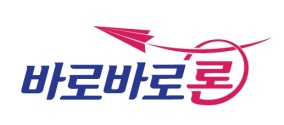 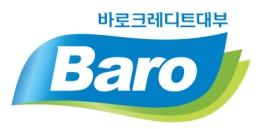 자격 요건□ 기초생활수급자 □ 차상위복지급여수급자 □ 기초생활수급자 □ 차상위복지급여수급자 □ 기초생활수급자 □ 차상위복지급여수급자 이름생년 월일0000.00.00성별□ 남 □ 여E-Mail@휴대 번호000-0000-0000비상 연락처000-0000-0000재학 학교학교전공학과재학 학기학년 학기직전학기 평균0.0/4.5내        용내        용내        용내        용*재학 학기 : 2020년 3월 재학 (예정) 학기 작성*자기소개서의 분량 제한 없으나, 폰트: 맑은 고딕(본문 한글), 글자 크기: 11 반드시 준수*직전학기 평점 평균 작성하며, 만점이 4.3점 일 경우, 0.0/4.3로 작성*재학 학기 : 2020년 3월 재학 (예정) 학기 작성*자기소개서의 분량 제한 없으나, 폰트: 맑은 고딕(본문 한글), 글자 크기: 11 반드시 준수*직전학기 평점 평균 작성하며, 만점이 4.3점 일 경우, 0.0/4.3로 작성*재학 학기 : 2020년 3월 재학 (예정) 학기 작성*자기소개서의 분량 제한 없으나, 폰트: 맑은 고딕(본문 한글), 글자 크기: 11 반드시 준수*직전학기 평점 평균 작성하며, 만점이 4.3점 일 경우, 0.0/4.3로 작성*재학 학기 : 2020년 3월 재학 (예정) 학기 작성*자기소개서의 분량 제한 없으나, 폰트: 맑은 고딕(본문 한글), 글자 크기: 11 반드시 준수*직전학기 평점 평균 작성하며, 만점이 4.3점 일 경우, 0.0/4.3로 작성